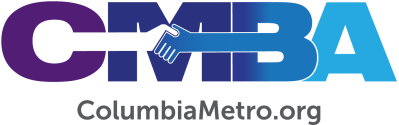 Administrative Team Spotlight: Ed Stewart, Shandon BaptistEd Stewart is the Adult Discipleship Pastor at Shandon Baptist in Columbia. He currently serves on the CMBA Administrative Team which meets almost monthly to conduct business and share ministry updates from our Family of Churches across the Midlands. The group will hold its March 2023 meeting at Shandon. Ed began his first term serving on the CMBA Administrative Team in January 2023, and says he is “thrilled to discover what the Lord has for me” through the experience. A native of Detriot, Michigan, Ed and his wife Alberta will celebrate their 35th wedding anniversary this May. The couple has four children – Crystal, Alyssa, Michael, and Andrew. Ed is a graduate of Liberty University, where he earned a Bachelor of Science in Business and Radio Management. CMBA members may be surprised by the story of Ed’s brush with Olympic fame years ago. “In college, while on a track scholarship at Liberty, I came within one-eight of an inch of qualifying for the 1984 Olympic Games in the hammer throw,” he says with a bit of wry humor. “I’m not bitter at all about it!”Since being called to Shandon in August 2019, Ed’s staff responsibilities include overseeing Sunday School, men’s ministries, and single adult ministry. CMBA members may be aware that Shandon has experienced a transitional time in recent years, and in January 2023 the church called Dr. Daniel Dickard as Senior Pastor. Ed is looking forward to what God has in store for his congregation.“The future looks incredibly bright,” he says. “Shandon is growing, thriving, and living expectantly under the blessing and grace of God.” The Administrative Team will meet at Shandon on March 21 ahead of a called CMBA Executive Board meeting there, which is open to church pastors and one additional representative from CMBA member churches. Read more about this meeting here. 